О проведении плановой  выездной проверки сельского поселения Богдановский сельсовет муниципального района Балтачевский район Республики Башкортостан03 июля 2017 года Управлением Россельхознадзора по Республике Башкортостан проведена плановая выездная проверка в отношении администрации сельского поселения Богдановский сельсовет муниципального района Балтачевский район Республики Башкортостан. В ходе проверки выявлено нарушение, выразившееся в порче земель в результате нарушения правил обращения с опасными для окружающей среды веществами, а именно в загрязнении плодородного слоя почвы тяжелыми металлами (медь, цинк) и нитратами, а именно на земельных участках сельскохозяйственного назначения с кадастровыми номерами 02:08:050701:26, 02:08:070102:10 на общей площади 1,2 га допущено загрязнение (захламление) земель отходами производства и потребления.  По данному факту государственным инспектором отдела государственного земельного надзора в отношении главы сельского поселения составлен протокол об административном правонарушении по ч. 2 ст. 8.6 КоАП РФ. Выдано предписание об устранении нарушений законодательства в сфере охраны и использования земельных участков сельскохозяйственного назначения  со сроком исполнения  до 01.09.2017 года.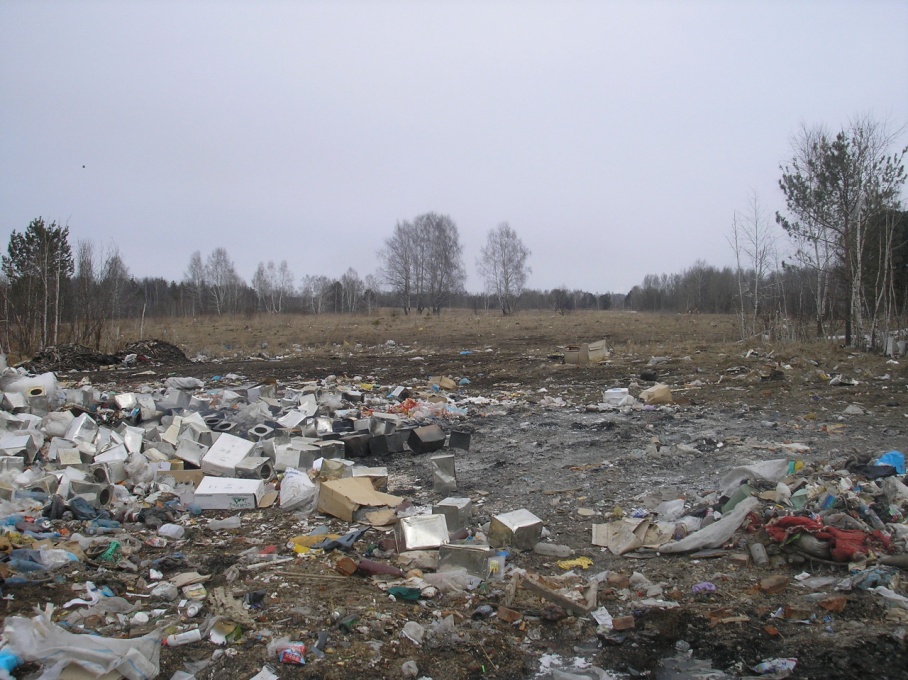 